РЕСПУБЛИКА  ДАГЕСТАНМУНИЦИПАЛЬНОЕ  ОБРАЗОВАНИЕ«МАГАРАМКЕНТСКИЙ  РАЙОН»СОБРАНИЕ  ДЕПУТАТОВ МУНИЦИПАЛЬНОГО РАЙОНА                                                        РЕШЕНИЕ  «7» декабря 2021г.                    с. Магарамкент                             № 60 -VIIсд О внесении изменений и дополнений в решение Собрания депутатов муниципального района «Магарамкентский район» от 21.02.2017г. №95-VIсдВ соответствии с частью 5.1 статьи 40 Федерального закона «Об общих принципах организации местного самоуправления в Российской Федерации» от 06.10.2003г. №131-ФЗ,руководствуясь Уставом МР «Магарамкентский район», Собрание депутатов МР "Магарамкентский район" решает:Внести в Положение о порядке установления, выплаты и перерасчета размера ежемесячной доплаты к пенсии лицам, замещавшим муниципальные должности, и пенсии за выслугу лет лицам, замещавшим должности муниципальной службы в муниципальном районе «Магарамкентский район», утверждённое решением Собрания депутатов МР «Магарамкентский район» от 21.02.2017г. №95-VIсд ( в редакции решения Собрания депутатов МР «Магарамкентский район» от 16.03.2018г. №142-VIсд) следующие изменения:1.Пункт 2 изложить в следующей редакции:«2.Лица, замещавшие муниципальные должности  на постоянной профессиональной основе не менее одного года, получавшие денежное вознаграждение за счет средств муниципального бюджета муниципального района «Магарамкентский район»  и освобожденные от должностей в связи с прекращением полномочий (в том числе досрочно), за исключением случаев прекращения полномочий, связанных с виновными действиями, имеют право на ежемесячную доплату к пенсии, либо к досрочно оформленной пенсии, если освобождение от замещаемой муниципальной должности  имело место не ранее 15 февраля 2000 года.При установлении ежемесячной доплаты к пенсии периоды замещения муниципальных должностей суммируются.Такие дополнительные социальные гарантии в виде ежемесячных доплат из средств муниципального бюджета муниципального района «Магарамкентский район» устанавливаются только в отношении лиц, осуществлявших полномочия депутата, члена выборного органа местного самоуправления, выборного должностного лица местного самоуправления на постоянной основе и в этот период достигших пенсионного возраста или потерявших трудоспособность, и не применяются в случае прекращения полномочий указанных лиц по основаниям, предусмотренным абзацем седьмым части 16 статьи 35, пунктами 2.1, 3, 6 - 9 части 6, частью 6.1 статьи 36, частью 7.1, пунктами 5 - 8 части 10, частью 10.1 статьи 40, частями 1 и 2 статьи 73 Федерального закона«Об общих принципах организации местного самоуправления в Российской Федерации» от 06.10.2003г. №131-ФЗ.»;2.В пункте 3 абзац первый изложить в следующей редакции:  «3.Ежемесячная доплата к пенсии лицу, замещавшему муниципальную должность, при замещении им государственных должностей Российской Федерации, государственных должностей Республики Дагестан государственных должностей других субъектов Российской Федерации и иных муниципальных ложностей от одного года до трех лет устанавливается в размере 45 процентов, от трех до шести лет - 55 процентов, от шести до десяти лет - 75 процентов, от десяти до пятнадцати лет - 85 процентов, от пятнадцати лет более - 95 процентов ежемесячного денежного поощрения по соответствующей муниципальной должности муниципального района «Магарамкентский район» за вычетом сумм фиксированной выплаты установленной ему страховой пенсии по старости (инвалидности) и повышений фиксированной выплаты к страховой пенсии по старости (инвалидности).».3. Настоящее Решение вступает в силу со дня его официального опубликования.4. Контроль за исполнением настоящего решения возложить на главу муниципального района «Магарамкентский район».Председатель                                                                                                                Собрания депутатов                                             Врио главыМР «Магарамкентский район»                          МР «Магарамкентский район»                                                       Н.А.Алияров________________                           Ф.Э.Рагимханов_____________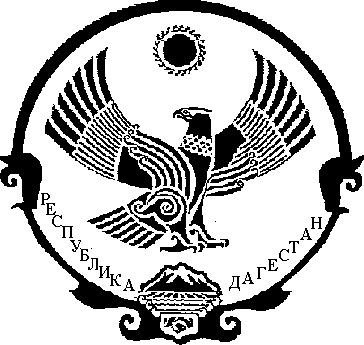 